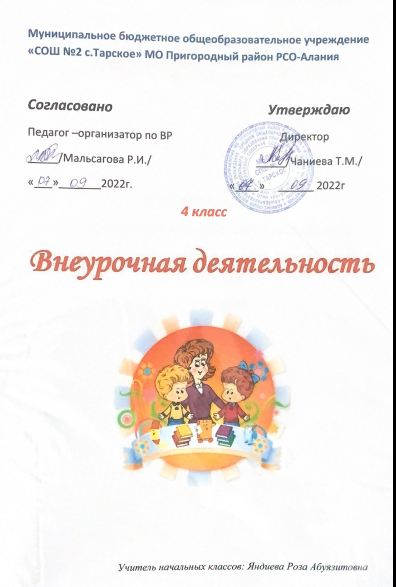 Программаиндивидуальной работысо слабоуспевающими                 учащимисяпо математике4 класса                                                                          Учитель: Яндиева Р.А.                                            Пояснительная записка Одной из главных проблем, которую приходится решать педагогам наших школ, - это работа со слабоуспевающими учащимися.    Слабоуспевающими принято считать учащихся, которые имеют слабые умственные способности и слабые учебные умения и навыки, низкий уровень памяти или те, у которых отсутствуют действенные мотивы учения. Не секрет, что количество таких учащихся в школах составляет примерно 10-15 %. Чтобы данная категория учащихся не перешла в разряд неуспевающих, необходима систематизированная работа со слабоуспевающими учащимися.Цели:- обеспечивать выполнение всеобуча;- повышать уровень обученности и качества обучения отдельных учеников.Задачи программы: - формировать ответственное отношение учащихся к учебному труду;- повышать ответственность родителей за обучение детей;- формировать комплексную систему работы со слабоуспевающими учащимися;- создавать условия для успешного индивидуального развития ребенка;- создавать ситуацию успеха, наиболее эффективного стимула познавательной деятельности;- пробуждать природную любознательность;- вовлекать учащихся в совместный поиск форм работы, видов деятельности;- создавать максимально благоприятные взаимоотношения учителя и учащихся со слабым учеником.Педагогические технологии, используемые при работе:индивидуализация образовательного процесса;обучение навыкам самообразовательной и поисковой деятельности;диалоговая форма обучения;игровые формы;памятки, карточки, творческие задания.Планирование различных видов дифференцированной помощи:1. Указание типа задачи, правила, на которое опирается задание.2. Дополнение к заданию (рисунок, схема, чертеж, инструкция и т.д.)3. Запись условия в виде значков, матриц, таблиц, схем.4. Указание алгоритма решения или выполнения задания.5. Указание аналогичной задачи, решенной ранее.6. Объяснение хода выполнения подобного задания.7. Предложение выполнить вспомогательное задание, наводящее на решение основного задания.8. Указание причинно-следственных связей, необходимых для решения задачи, выполнения задания.9. Выдача ответа или результата выполнения задания.10. Расчленение сложного задания на элементарные составные части.11. Постановка наводящих вопросов.12. Указание правил, на основании которых выполняется задание.13. Предупреждение о наиболее типичных ошибках, неправильных подходах при выполнении задания.14. Программирование дифференцирующих факторов в самих заданиях.При работе со слабоуспевающими учащимися необходимо учитывать следующее:1. При опросе слабоуспевающим школьникам дается примерный план ответа, разрешается пользоваться планом, составленным дома, больше времени готовиться к ответу у доски, делать предварительные записи, пользоваться наглядными пособиями и пр.2. Ученикам задаются наводящие вопросы, помогающие последовательно излагать материал.3. При опросе создаются специальные ситуации успеха.4.Периодически проверяется усвоение материала по темам уроков, на которых ученик отсутствовал по той или иной причине.5. В ходе опроса и при анализе его результатов обеспечивается атмосфера благожелательности.6. В процессе изучения нового материала внимание слабоуспевающих учеников концентрируется на наиболее важных и сложных разделах изучаемой темы, учитель чаще обращается к ним с вопросами, выясняющими степень понимания учебного материала, привлекает их в качестве помощников при показе опытов, раскрывающих суть изучаемого, стимулирует вопросами учеников при затруднениях в усвоении нового материала.7. В ходе самостоятельной работы на уроке слабоуспевающим школьникам даются упражнения, направленные на устранение ошибок, допускаемых ими при ответах или в письменных работах.8. При организации домашней работы для слабоуспевающих школьников подбираются задания по осознанию и исправлению ошибок, проводится подробный инструктаж о порядке выполнения домашних заданий, о возможных затруднениях, при необходимости предлагаются карточки-консультации, даются задания по повторению материала, который потребуется для изучения новой темы. Объем домашних заданий рассчитывается так, чтобы не допустить перегрузки школьников.Календарно-тематическое планирование индивидуальных занятийпо математике со слабоуспевающими учащимися 4 классана 2022-2023 учебный годИндивидуальная карта обучающегося_____________________________________________________Класс_________Предмет___________________________________________Ф.И.О. учителя_____________________________________                                    Тематика занятий          Дата          Дата                                    Тематика занятий  План  Факт1.Нумерация чисел в пределах 1000.2.Арифметические действия. Сложение и вычитание.3.Арифметические действия. Умножение и деление.4.Умножение и деление. Порядок выполнения действий.5.Многозначные числа. Запись и сравнение чисел.6.Умножение и деление на 10, 100. 1000.7.Единицы длины, площади.8.Многозначные числа. Повторение.9.Многозначные числа. Единицы массы, времени.10.Многозначные числа. Устные и письменные приемы вычислений.11.Решение задач.12.Решение задач.13.Сложение и вычитание многозначных чисел.14.Письменные приемы умножения.15.Письменные приемы деления.16.Умножение и деление. Повторение.17.Умножение и деление на однозначное число.18.Решение задач на движение.19.Письменное умножение на числа, оканчивающиеся нулями.20.Перестановка множителей.21. Деление с остатком.22.Письменное деление на числа, оканчивающиеся нулями.23.Умножение и деление. Повторение.24.Письменное умножение на двузначное число.25. Письменное умножение на трехзначное число.26.Письменные случаи деления.27.Письменное деление на двузначное число.28.Закрепление изученного. Решение задач.29.Письменное деление на трехзначное число.30.Деление с остатком.31.Умножение и деление. Повторение.32.Сложение и вычитание. Повторение.33.Геометрические фигуры. Величины. Повторение.№п/пДатаТемаФорма проведенияВиды заданийРезультат123456789101112131415161718192021222324252627282930313233343536373839